Załącznik Nr 3PROPONOWANY WZÓR KARTY PRZEWOZU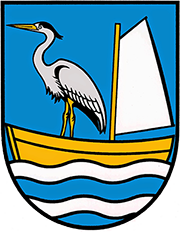 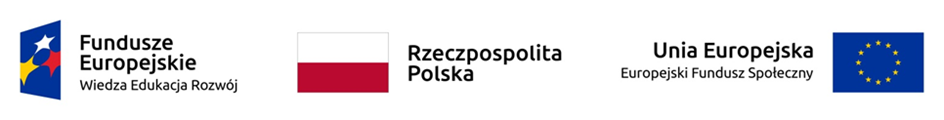 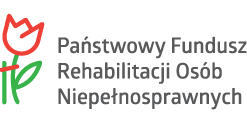 